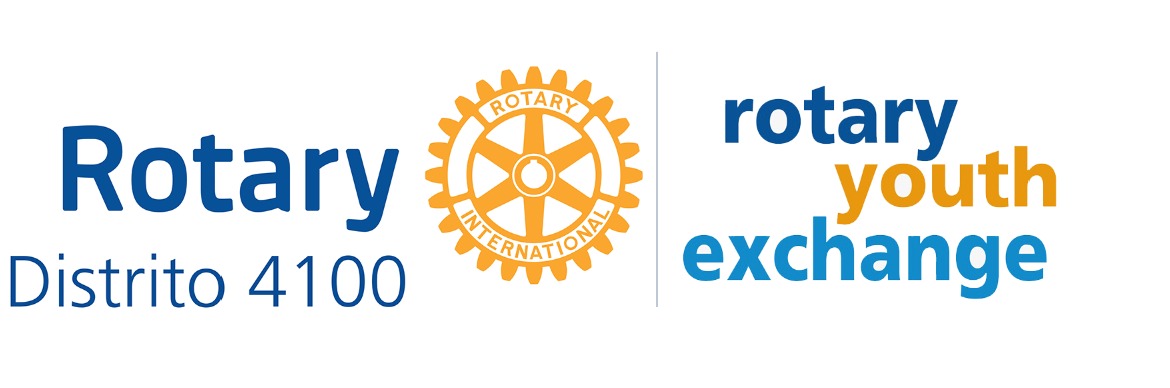 Registro de Signos y Síntomas durante la atención de pacientes con COVID-19 en casa.Nombre del paciente: ____________________________________________ Poliza Seguro________________Nombre de Familia anfitriona_______________________________      teléfono _________________Club Anfitrión: ______________________________        YEO: ____________________________Fiebre/Fever: Registro de temperatura cada 4 horas, tomada con termómetro digital o de mercurio.Oximetría/Oximetry: Registro de la oxigenación de la sangra medida con Oxímetro digital.Tos/cough: Registro de las características de la tos (marque con una “X”).Dolor de cabeza/Headache: Registro de las características de la tos (marque con una “X”).Dolor toracico/Chest pain: Registro de las características de la tos (marque con una “X”).Descripción de otros síntomas: ______________________________________________________________Fecha de inicio de contagio: ____________________________________________________Nota general de Evolución_____________________________________________________________Tratamiento Actual ___________________________________________________________________    Fecha de Ultimo reporte a distrito patrocinador: ____________________________________________A quien se le reporto: ___________________________________________________________            Hora      Día04:0008:0012:0016:0020:0024:0012345            Hora      Día04:0008:0012:0016:0020:0024:0012345DíaFrecuenciaFrecuenciaFrecuenciaFrecuenciaDíaAusenteEscasaModeradaFrecuente12345DíaIntensidadIntensidadIntensidadIntensidadDíaAusenteEscasaModeradaFrecuente12345DíaIntensidadIntensidadIntensidadIntensidadDíaAusenteEscasaModeradaFrecuente12345